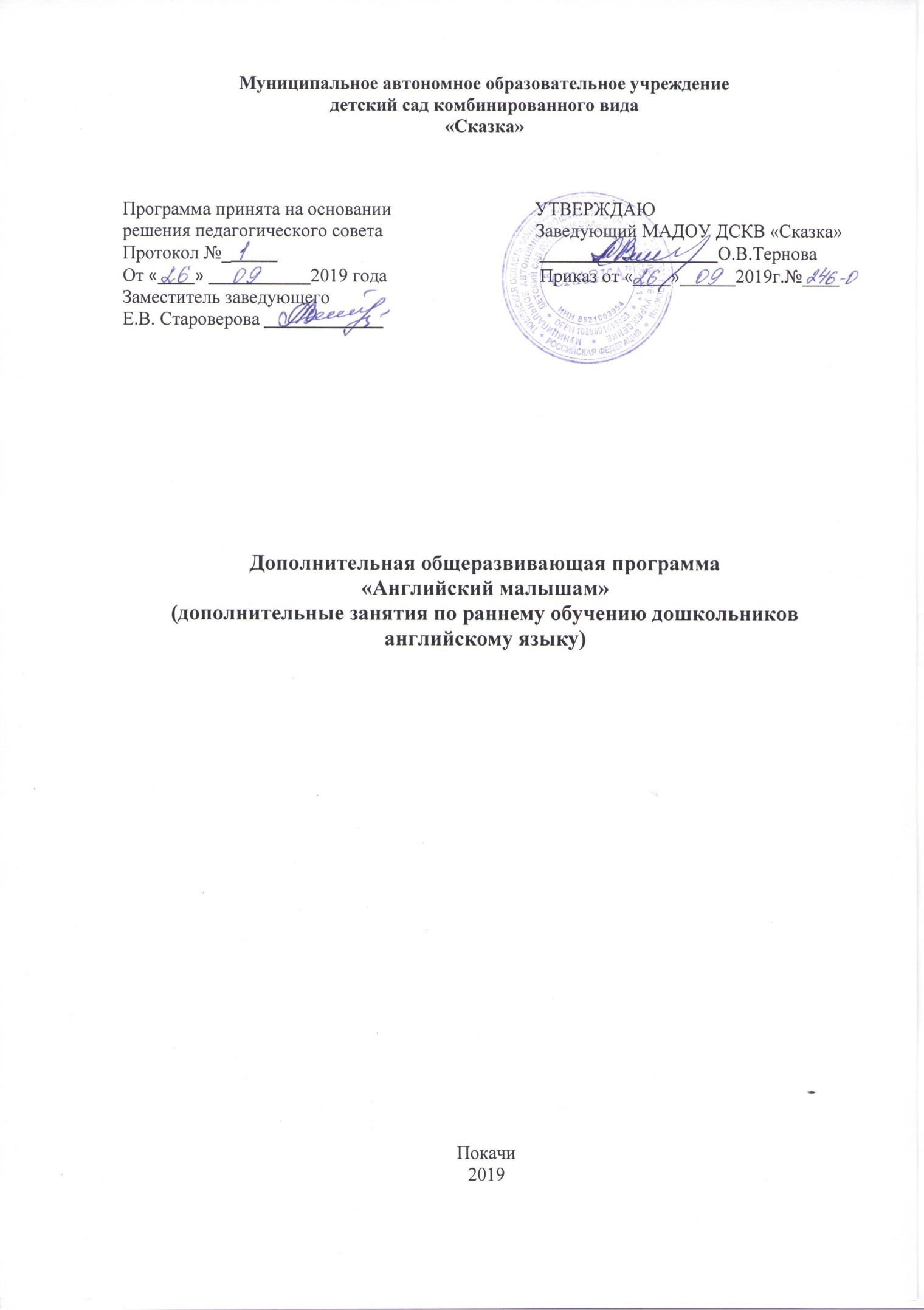 ПАСПОРТ ПРОГРАММЫПояснительная записка.Настоящая программа является результатом совместной работы педагогов объединения «Планета знаний-детям» С.В. Литвиненко, О.В. Чиндилова, И. А. Дядюнова на базе обобщенного опыта преподавания английского языка.   Образовательный процесс опирается на новейшие учебно-методические комплексы, подобранные специально с учетом возрастных и индивидуальных способностей учащихся.Английский язык в современную эпоху стал языком международного общения. Он получил широкое распространение во всем мире. Это язык всех областей человеческого общения: деловых, научных и политических встреч, семинаров и симпозиумов, молодежных, экологических объединений и движений в защиту мира.       Возможности иностранного языка как учебного предмета в реализации стратегической направленности детского сада на развитие личности поистине уникальны. Известно, что дошкольный возраст является благоприятным для усвоения иностранного языка, так как у маленького ребёнка прекрасно развита долговременная память. Ребёнок способен к более или менее продолжительной концентрации внимания, у него появляется способность к целенаправленной деятельности, он овладевает достаточным лексическим запасом и запасом речевых моделей для удовлетворения своих коммуникативных нужд.  В процессе овладения новым средством общения у детей формируется правильное понимание языка как общественного явления, развиваются их интеллектуальные, речевые и эмоциональные способности.  В модернизации дошкольного образования раннее обучение иностранному языку имеет огромное значение и способствует формированию иноязычных коммуникативных умений ребенка старшего дошкольного возраста.  Иноязычные коммуникативные умения старшего дошкольника представляют собой способы владения средствами коммуникации на иностранном языке, обеспечивающие творческое межкультурное общение.  Формирование иноязычных коммуникативных умений на занятиях по иностранному языку в условиях дошкольной организации и направлено на решение следующих задач:осознание представлений об иностранном языке как средстве общения,позволяющем добиваться взаимопонимания с англоязычными людьми;развитие элементарных навыков устной речи на иностранном языке;расширение лингвистического кругозора дошкольников (овладениепервичной коммуникацией на втором языке);приобщение к культуре стран изучаемого языка; обеспечение коммуникативно-психологической адаптации детей к новомуязыковому миру для преодоления дальнейшего психологического барьера;формирование личностных качеств, эмоциональной сферы дошкольника,его внимания, памяти, мышления и воображения в процессе участия вигровой коммуникативной деятельности;   Иноязычные информационно-коммуникативные умения включают всебя:Фонетические иноязычные уменияЛексические иноязычные уменияГрамматические иноязычные умения      Овладение иностранным языком на элементарном уровне в детском саду выступает в качестве первой ступени в реализации стратегической цели учебного предмета «Иностранный язык». На данной ступени закладываются основы коммуникативной компетенции. Предлагаемая программа направлена на создание базы для дальнейшего изучения иностранного языка в начальной школе. В программе раскрываются содержание доступных и понятных сфер жизнедеятельности ребенка: знакомства, игрушки, животные, предметы быта, продукты питания. Освоение детьми английского материала осуществляется, в рамках ситуации общения. Общая характеристика образовательной деятельности.   Программа рассчитана на 2 года обучения. Частота проведения ОД максимально учтена и исходит из реальных потребностей и интересов дошкольников в общении и познании. Следует отметить, что цели и задачи данного курса формируются на уровне, доступном детям данного возраста, исходя из их речевых потребностей и возможностей.   Направленность. Предлагаемая программа по содержательной, тематической направленности является социально-педагогической; по функциональному предназначению – учебно-познавательной, по форме организации – групповой.
Построение дошкольного образования по нашей программе нацелено на достижение органического единства условий, обеспечивающих детям максимально полное, соответствующее возрасту развитие и одновременно полное эмоциональное благополучие и счастливую жизнь каждого ребенка.
  Уровень освоения. Содержание программы нацелено на формирование культуры творческой личности, на приобщение детей к культуре, традициям англичан, расширяет представления у детей о стране изучаемого языка, знакомит с английскими стихами и песнями, играми, в которые играют их зарубежные сверстники.  Актуальность: в связи с возрастающей учебной нагрузкой в начальной школе, с одной стороны, и заинтересованностью родителей в изучении их детьми английского языка с другой, а также исходя из заботы о здоровье ребенка, появилась необходимость в создании программы обучения английскому языку в раннем возрасте, которая позволит развить и сохранить интерес и мотивацию к изучению иностранных языков.
 Актуальность данной программы обусловлена также ее практической значимостью. Дети могут применить полученные знания и практический опыт, когда пойдут во 2 класс. К тому моменту у них будет сформировано главное – интерес к дальнейшему изучению английского языка, накоплен определенный объем знаний, что значительно облегчит освоение любой программы обучения английскому языку в начальной школе.  Педагогическая целесообразность состоит в создании благоприятных условий для максимального раскрытия индивидуального и творческого потенциала детей, выявление и развитие их лингвистических и специальных способностей с целью их дальнейшего самоопределения в образовательно-познавательном пространстве систем дополнительного образования.   Примерный план ОД:Приветствие;Речевая разминка;Повторение пройденного и введение нового лексического материал;Разминка с использованием подвижных игр;Активизация пройденного закрепление нового лексического материала;Разучивание стихов и рифмовок;Подведение итога.          Каждый вид ОД строится как вид общения, максимально приближенный к естественному. Особое внимание уделено фонетической стороне речи: произношение звуков, овладение основными типами интонации в английском языке.   Каждое ОД курса имеет свою структуру. Начинается с обычного приветствия на английском языке, которое постепенно запоминается детьми. Затем проводиться речевая разминка. Это либо стихотворение, либо песенка на английском языке. В основной части занятия в игре с куклами и другими игрушками дети знакомятся с речевыми образцами и закрепляют их. В конце занятия ребята вспоминают, чему научились и повторяют песенку или, стих речевой разминки. Затем следует прощание на английском языке. Для работы на уроке используется мультимедийные приложения, обучающие компьютерные программы, аудиоприложения с записями стихов и песен на английском языке.Принципы работы:Обязательно использовать различные средства поощрения (вербальные, материальные);Формировать у детей положительный образ учителя, что повышает рефлексивные способности ребенка;Системно вводить лексику: Первое занятие 4 – 6 слов. Второе занятие – закрепление;Последующие занятия – активизация с использованием речевых конструкций + 3–4 новых слова;Учитывать кратковременную память детей на данном этапе развития, системно возвращаться к ранее пройденному материалу и включать его в последующие занятия;Обучать полным речевым структурам, что способствует развитию навыков говорения;Отдавать преимущественное предпочтение парному и групповому обучению. Это помогает установить благоприятный психологический климат и снимает языковые барьеры; Развивать быстроту реакции на команды и вопросы учителя.      Отличительные особенности данной программы от существующих и используемых в дошкольных учреждениях состоят в следующем.Вводится понятие и методический принцип «среды» в обучении дошкольников английскому языку. Это предполагает, что формы работы, обычно считающиеся факультативными и дополнительными к основной программе (игры, включая подвижные, работа с видеоматериалами) в данном случае являются составной частью самой программы и организуют языковое пространство использования английского языка детьми;Календарно-тематическое планирование материала для дошкольников составлено в соответствии с учебным планом образовательного учреждения в целом, а не только исходя из внутренней логики курса английского языка;Все занятия проводятся в игровой форме.Описание места в учебном плане.Образовательная деятельность в соответствии с программой проводятся 2 раза в неделю. Продолжительность ОД устанавливается в пределах: 25 минут для детей 5-6 лет.30 минут для дошкольников 6-7 лет.Количество ОД в месяц – 8 в месяц – 68 в год (при 9 учебных месяцах в году).    Предусматривает 2-х кратное проведение непосредственной образовательной деятельности в неделю. Но их количество, последовательность и тематика могут варьироваться с учетом праздников, периода подготовки к Новому году и диагностики детей. Календарно-тематическое планирование по английскому языку. УМК «Планета знаний-детям», С.В. Литвиненко «Английский язык».Первый год обучения.Календарно-тематическое планирование по английскому языку. УМК «Планета знаний-детям», С.В. Литвиненко «Английский язык».Второй год обучения.Работа с родителями:БеседыКонсультацииПриглашение на занятияЛитература.Литвиненко, С.В.  Английский язык, детский сад 3-4 года. Пособие является составной частью УМК «Планета знаний-детям».-М.: АСТ: Астрель, 2015-46с.Литвиненко, С.В.  Английский язык, детский сад 4-5 лет. Пособие является составной частью УМК «Планета знаний-детям».-М.: АСТ: Астрель, 2015-46с.Литвиненко, С.В.  Английский язык, детский сад 5-6лет. Пособие является составной частью УМК «Планета знаний-детям».-М.: АСТ: Астрель, 2015-46с.Литвиненко, С.В.  Английский язык, детский сад 6-7 лет. Пособие является составной частью УМК «Планета знаний-детям».-М.: АСТ: Астрель, 2015-46с.Астафьева, М. Д. Игры для детей, изучающих английский язык. Сборникигр для детей 6-7 лет. - М.: Мозайка-Синтез, 2007. – 64с.Гризик, Т.И. Развитие речи детей 5-6 лет: методическое пособие длявоспитателей дошкольных образовательных учреждений. Издание 1-е. – М.:Просвещение, 2007. -224с.Евдокимова, Е. С. Детский сад и семья: Методика работы с родителями.Пособие для педагогов и родителей/ Е. С. Евдокимова, Н. В. Додокина, Е. А.Кудрявцева. – М.: Мозайка-Синтез, 2007. – 144с.Евсеева, М.Н. Программа обучения английскому языку детей дошкольного возраста. - Панорама, 2006. - 128с.Зверева, О. Л. Общение педагогов с родителями в ДОУ: методическийаспект/ О. Л. Зверева, Т. В. Кротова. – М.: ТЦ Сфера, 2007.Куликова, О.Л. Структура коммуникативных умений детей 5–7 лет / О.Л.Куликова // Актуальные вопросы современного образования: сборникматериалов Междун. научн. конфер. – Ставрополь: Тираж, 2013. – С. 44-53.Куликова, О. Л. Формирование коммуникативных умений у детей 5-7 лет в музыкально-игровой деятельности: автореф. дис….канд.пед.наук: 13.00.01/Куликова Ольга Леонидовна. - Ярославль, 2013. [Электронныйресурс]. Режим доступа:http://discollection.ru/article/24092013_132192_kulikovaКулиш, В. Г. Занимательный английский для детей. Сказки, загадки,увлекательные истории. – Донецк: Сталкер, 2001. - 320с.Лашкова, Л. Формирование коммуникативных качеств у детей старшегодошкольного возраста/ Л. Лашкова //Дошкольное воспитание. - 2009. №3. –С.34-39.Мудрик, А. В. Общение в процессе воспитания.- М: Педагогическоеобщество России, 2001.- 320 с.Негневицкая, Е. И. Язык и дети/ Е. И. Негневицкая, А. М. Шахнарович.– М.: Наука, 1981. - 111 c.Никитенко, З. Н. Концептуальные основы развивающего иноязычногообразования в начальной школе: монография. – М.: МПГУ, 2011. – 192с.Пассов, Е.И. Коммуникативный метод обучения иноязычномуговорению. - М.: Просвещение, 1991. - 223 с.59Протасова, Е.Ю. Обучение дошкольников иностранному языку. Программа«Littlebylittle»/ Е. Ю. Протасова, Н. М. Родина. – М.: Карапуз-Дидактика, 2009. -80с.Путеводитель по ФГОС дошкольного образования в таблицах исхемах//Под общ. ред. М. Е. Верховкиной, А. Н. Атаровой. – СПб.: КАРО,2014. - 112 с.Санитарно-эпидемиологические правила и нормативы Сан ПиН 2. 4. 1.3049 -13. Дата введения Сан ПиНа: 30. 07. 13г. – СПб.: Детство-Пресс, 2013. -94с.Скоролупова, О. А. Введение ФГОС дошкольного образования:Разработка Образовательной программы ДОУ. - М: Издательство«Скрипторий 2003», 2014. – 172с.Скоролупова, О. А. Образовательная программа дошкольногообразовательного учреждения. – М.: Издательство «Скрипторий 2003», 2008.-88с.1Наименование программы «Английский малышам »2Основание для разработки программыЗнакомство дошкольников с основами английского языка.3Основные разработчики программыСтароверова Е.В., заместитель заведующего, Казюнь Р.Х., педагог дополнительного образования4Основная цель программыРазвитие лингвистических способностей дошкольников посредством активизации их творческой деятельности.5Задачи программыФормировать у учащихся речевую, языковую, социокультурную компетенцию.Научить элементарной диалогической и монологической речи.Изучить основы грамматики и практически обработать применения этих правил в устной речи.Приобщить ребенка к самостоятельному решению коммуникативных задач на английском языке в рамках изученной тематики.6Условия достижения цели и задач программыНаличие кабинета и его оснащенности методической литературой, наглядными пособиями, игрушками, раздаточными материалами.Разработанное содержание учитывает психофизиологические особенности раннего возраста ребенка, его возможностей.Выбор методов, форм, средств работы.7Основные направления программыКомплексная реализация целей:КоммуникативнаяРазвивающаяВоспитывающая8Сроки реализации программы2 года9Пользователи основных мероприятий программыВоспитанники ДОУ, педагоги, родители10Ожидаемые результатыУметь представляться на английском языке, задавать вопросы об имени, возрасте и отвечать на аналогичные вопросы.Уметь приветствовать и прощаться по- английски, поблагодарить, извиниться.Ответить на вопросы в наглядной ситуации.Знать лексику по заявленным темам.Поздравить с днем рождения и другими праздниками.Знать несколько стихов, песен на иностранном языке.Уметь играть в игры на иностранном языке.Уметь отличать на слух данный язык, ипредметы, принадлежащие данной культуре (сувениры, одежду, музыку и т.д) от других.Иметь представление об английском алфавите.№Тема урокаЛексический материалГрамматический материал1Hello! What’s your name?Name, hello, girl, boy.What is your name? My name is..2Hello! How old are you?I, am , hello, boy, girl.How old are you?I am…3My toys.Doll, car, house, dog, cat, ball.What is it? It is…4Let’s play with your toys.Doll, car, house, dog, cat, ball.Let’s play with… have you got a…?5ColoursBlue, green, yellow, orange, red.What colour is…? It is…6Colours. Toys.Blue, green, yellow, orange, red, doll, car, dog, cat, ball.What colour is…? The car/doll/dog/cat/ball is…7Numbers .One, two, three, four, five.How many are there? There is/are …8Numbers. Toys.Numbers from 1-5, doll, car, dog, cat, ball.How many dolls/cars/dogs/cats/balls are there? There is/are… 9Clothes .T-shirt, coat, jacket, dressI have … What colour is...? It is…10Clothes. Colours.  Putt on, take off, T-shirt, coat, jacket, dressI have … What colour is...? It is…11Clothes. Numbers.Numbers from 1-5, T-shirt, coat, jacket, dress.How many have you got…? I have got…12Food.Soup, meat, salad, cake.Would you like some…? Yes, I would/No I wouldn’t. 13Food .Salad, cake, juice, spoon, fork, plate. Help yourself. Do you like..?14Eatable/Uneatable Soup, meat, salad, cake, car, dog, spoon.Can you eat some…? 15Clothes. Colours. Toys.Blue, green, yellow, orange, red,  coat, jacket, cat, car.What colour is…? It is…16At Home.Living-room, bedroom, kitchen, bathroom.There is/are… in my house. I have got…17At Home.Chair, table, TV(television), bed, toilet. There is/are… in the kitchen/living-room/bedroom. I have got…18Colours. At Home.Chair, table, TV(television), bed, toilet, blue, green, yellow, orange, red.What colour is…? It is…19At Home. Numbers.Rooms, chair, table, TV(television), bed, numbers 1-5.How many are there…? There is/are…20Clothes. Colours. Toys.Blue, green, yellow, orange, red, coat, jacket, cat, car.What colour is…? It is…21In Town. Buildings. Supermarket, market,  house, café.What is this? This is …22In Town. Transport. Car, bus, train, plane.What is this? This is …23Transport. Colours. Numbers. Car, bus, train, plane, green, red, blue, numbers 1-5What colour is…? It is…How many are there…? There is/are…24In the Park.Park, tree, flower, bush.What is this? This is …25In the Park. Slide, swing, roundabout. What is this? This is…26Farm Animals.Horse , cow,  pig, chicken, duck, goose.What is this? This is…27Farm Animals. Numbers Horse, cow, pig, chicken, duck, goose, numbers from 1-5.How many are there…? There is/are…28Farm Animals. Colours .Horse, cow, pig, chicken, duck, goose, red, orange, black, brown.What colour is the…? It is…29The Family.Mummy, daddy, boy, girl.Who is this? This is…What’s your name?30My Family.Mummy, daddy, brother, sister.I have got a…31The Body.Body , my, head , leg, hand, arm.Where is the…? It is here.32The Face. Face, mouth, nose, ear,  eye, hair.Where is the…? It is here.33The Body. The Face.Body, my, head, leg, hand, arm, mouth, nose, ear, eye, hair. Where is the…? It is here.34At Home. Clothes.Jeans,  jumper, dress, shoes, T-shirt.What is this? This is… What are these? These are…35The Bedroom. Furniture. Bed, wardrobe, bedside table, table,  chair.What is this? This is… What are these? These are…36Clothes.Jeans, jumper, dress, shoes, T-shirt.What is this? This is… What are these? These are…37The Kitchen. Knife, cup,  spoon, fork, saucer.What is this? This is…38The Kitchen. Numbers.Knife , cup, spoon, fork, saucer, numbers 1-5.How many… are there? There is/are…39The Living-room. ToysBall, doll, car, book, teddy-bear, puzzle.What is this? This is… Where is the…? It is here.40The Living-room. Toys. Let’s play, ball, doll, car, book, teddy-bear, puzzle.Do you like the …? Yes/ I do/ No? I don’t.41Colours. Red, white, black, brown, blue, green, yellow, orange.What colour is the…? It is…42Colours. Clothes. Toys.Red, white, black, brown, blue, green, yellow, orange. Лексические единицы по темам «Clothes. Toys.»What colour is the…? It is…43Pets. Colours.Cat, dog, hamster, parrot, tortoise, fish.What is this? This is… What colour  is the…?It is…44Pets. My Pet.Cat , dog, hamster, parrot, tortoise, fish.Have you got a cat/a dog…? What pets have you got?45I have. Furniture.Bed, wardrobe, bedside table, table,  chair.I have…You have…46In Town.Supermarket, Café, Zoo, Sport Centre,  Playground, Market.What do you like? I like the…47In Town.Supermarket, Café, Zoo, Sport Centre, Playground, Market.Let’s go to the… Let’s visit…48The Supermarket.Milk, meat, yoghurt, cheese, fish, bread.What do you like? I like some…49The Supermarket.Milk, meat, yoghurt, cheese, fish,  bread.Where is the…? It is here.50The Market.Bananas, apples, peaches, cucumbers, tomatoes, peppers.Would you like some…?51The Market. Numbers. Bananas, apples, peaches, cucumbers, tomatoes, peppers, numbers 1-5.Ho mane …are there? There is/are… What do you like? I like some…52Numbers 1-10.One, two, three, four, five, six, seven, eight, nine, ten.How many are there…? There is/are…53Vegetables. NumbersBananas, apples, peaches, cucumbers, tomatoes, peppers, numbers 1-10.How many are there…? There is/are… Would you like some…?54The Market. The Supermarket.Milk, meat, yoghurt, cheese, fish,  bread, cucumbers, tomatoes, peppers.How many are there…? There is/are… Would you like some…?55The Café. Ice-cream, cake, tea, water, biscuits, juice.What is this? This is…What do you want? I want some…56The Café. Numbers.Ice-cream, cake, tea, water, biscuits, juice. Numbers 1-10.How many… are there? There is/are…57Let’s go to the Café.Ice-cream, cake, tea, water, biscuits, juice.Would you like some…? Help yourself.58Let’s go to the Supermarket.Milk, meat, yoghurt, cheese, fish,  bread. I want...? Give me some…, please.59Let’s go to the Market.Bananas, apples, peaches, cucumbers, tomatoes, peppers.I want...? Give me some…, please.60Numbers. Toys .Doll, car, house, dog, cat, ball, numbers 1-10.How many toys have you got? I have got…61The Zoo.Lion, tiger, giraffe, zebra, crocodile, kangaroo.What is this…? This is…62The Zoo.Lion, tiger, giraffe, zebra, crocodile, kangaroo.Do you like the…? Yes, I do/No, I don’t.63Let’s go to the Zoo.Lion, tiger, giraffe, zebra, crocodile, kangaroo.What colour is the…? How many are there…?64Animals: farm, pets, wild. Повторение лексических единиц по теме «Animals»What pet do you have? Do you like the…? What colour is the…?65Eatable/Uneatable Soup, meat, salad, cake, car, dog, spoon.Can you eat some…? 66The Playground. Swing, slide, roundabout, sandpit, seesaw, skipping rope. What is this? Do you like…? What do you want?67Let’s play in the playground.Swing, slide, roundabout, sandpit, seesaw, skipping rope. What is your favorite thing in the playground?68Let’s say «Good Bye»Goodbye, summer, holidays. Glad to meet you. See you again.№Тема урокаЛексический материалГрамматический материал1Hello! I’m glad to see you.Hello, name, glad, see, you, old, thank you, good bye, fine.What’s your name? How old are you? How are you? I’m fine, thank you.2The Family.Daddy, mummy, grandad, grandma, a girl, a boy.Who is this? This is…? I have …3The Body.Hand, arm, shoulder, knee, feet, toes, leg, stomach, finger.Where is the…? It is here… I have…4The Face.Nose, mouth, ear, eye, head, hear. Where is the…? It is here… I have…5The Body. The Face.Hand, arm, shoulder, knee, feet, toes, leg, stomach, finger, mouth, ear, eye, head, hear.Where is the…? It is here… I have… How many… have you got?6At Home.Table, chair, bed, bedside table, wardrobe, shelf, TV, toilet, bath, sofa.Where is the…? It is here… I have… There is/are…7At Home.Mirror, picture, computer, carpet, vase, curtain, alarm clock.Where is the…? It is here… I have… There is/are…8My Home. Tell about your home. Mirror, picture, computer, carpet, vase, curtain, alarm clock, chair, bed, bedside table, wardrobe, shelf, TV, toilet, bath, sofa.Where is the…? It is here… I have… There is/are…9Food.Juice, water, tea, cake, ice-cream, meat, fish, egg, milk, yoghurt, cheese, butter.What do you like? I like… Do you like…? Yes/ I do/ No I don’t10Food. Vegetables. Fruits.  Bananas, apples, peaches, grapes, cucumbers, peppers, salad,  tomatoes.What do you like? I like… Do you like…? Yes/ I do/ No I don’t11Food. I Like to eat.Soup, bread, rice, pasta, повторение лексических единиц по теме «Food».What is your favorite food? What is your favorite drink?12Autumn. Seasons. Weather. Rainy, cloudy, windy, leaves change colours, leaves fall down.What is the weather like in autumn? It is … in autumn.13Time of the Day. Morning, afternoon, evening, night, in, play, sleep, run, read, draw, dance.What do you do in the…? In the… I…14MyDaily Routine.Morning, afternoon, evening, night, in, play, sleep, run, read, draw, dance.What do you do in the…? In the… I…15Autumn. Clothes.Coat, raincoat, gloves, jumper, boots, umbrella. What do you need in autumn? I need… 16My Menu. Eat, breakfast, lunch, dinner, supper, повторениелексическихединицпотеме «Food»For breakfast/lunch/dinner/supper I eat…17Autumn. Clothes.Coat, raincoat, gloves, jumper, boots, umbrella. What clothes do you wear in autumn? I wear… in autumn.18What are they doing?Washing, drinking, cooking, getting dressed, eating, sleeping.What is the boy/girl doing? He/she is…19What are they doing?Drawing, playing, watching, dancing, singing, reading, running.What is the boy/girl doing? He/she is…20Days of the Week. Monday. With Friends.Monday, with,повторение лексических единиц по теме «Toys».What is your favorite toy? My favorite toy is…21Days of the Week. Monday. Clothes. Colours.  повторение лексических единиц по теме  «Colours»,«Clothes»,«Toys».What is the boy/girl wearing? The boy/girl is wearing… What colour is the…? It is … What is your favorite toy?22Autumn. Seasons. Weather. Rainy, cloudy, windy, leaves change colours, leaves fall down.What is the weather like in autumn? It is … in autumn.23What are they doing?Повторение глаголов действия в PresentContinuous. What is the girl/boy doing? The girl/boy is…24Days of the Week. Tuesday. In the Town.Supermarket, market, café, zoo, pre-school, playground, sport center.What is this? This is…25Days of the Week. Tuesday. Transport. Road, car, bus, train, bicycle(bike).What is your favourite type of transport? My favourite type of transport is…26Days of the Week. Wednesday .Roundabout, swing, slide, seesaw, sandpit, skipping rope, tree, bush, flower.What do you like to do? I like to…27Days of the Week. Wednesday. In the pre-school. Pencil, pen, scissors, glue, picture, clock.What do you like to do? I like to… What is this? This is…28Inside or outdoor Roundabout, swing, slide, seesaw, sandpit, skipping rope, tree, bush, flower, pencil, pen, scissors, glue, picture, clock.Where is the… inside or outdoor? It is…29Winter. Weather.Snowy, cold, freezing, hailing, bare trees.What is the weather like in winter? It is…in winter.30Winter clothes.Fur coat, hat, scarf, mittens, winter coat, boots.What clothes do you wear in winter? I wear… in winter.31Days of the Week. Thursday. Badminton, tennis, gymnastics, football, sport. What do you like? I like… Do you like tennis/football…?32Thursday. In the Sport Centre.Swimming, running, playing, ice-skating. What is your favourite type of sport? My favourite type of sport is…33Animals (Farm, pets, wild).Horse, crocodile, cow, pig, cat, dog, hen, parrot, duck, lion, zebra, tiger.Who is wild/domestic/farm animal? 34Christmas. Christmas tree, Father Christmas, card, presents, lights, doll, dinosaur.Let’s sing a song. Let’s dance and have fun. I want to tell you a poem.35New Year. Christmas tree, Father Christmas, card, presents, lights, doll, dinosaur.What is this? This is… I see… I want for present…36Days of the Week. Friday. Spoon, fork, knife, plate, cup, saucer, pan, frying pan.What is this? This is…37Friday. Helping your Mum and Dad.Washing machine, vacuum cleaner, computer, table, mobile phone. Can I help you? May I… I can...38Opposites. Adjectives.Big-small, new-old, happy-sad, hot-cold.What is this? This is…It is bid/hot/small…He/she is sad/happy.39Days of the Week. Saturday. House, shed, vegetable patch, field, forest, tractor. What do you like in the village? I like…in the village. 40Saturday. In the Village.House, shed, vegetable patch, field, forest, tractor.Where do you go on Saturday? What is this? This is…41Winter. Weather.Snowy, cold, freezing, hailing, bare trees.What is the weather like in winter? It is…in winter.42Days of the Week. Sunday. In the Forest.Tree, bush, berries, flower, grass, river, to have a picnic.What do you like to do on Sunday? I like to…43Forest Animal.Rabbit, fox, wolf, bear, squirrel, hedgehog.What is this? This is… Do you like the…? What is your favourite animal?44Seasons. Winter, spring, summer, autumn.What is your favourite season? My favourite season is…45The family.Cousin, aunt, uncle, mother, father, sister, brother.Who is this? This is…What is his name? His name is…46Describing people. Blond/brown/black/red/grey hair, blue/brown/green/dark eyes, tall, short, young, old, average height.The boy/girl has…What colour is girl’s/boy’s … He/she is…47My Family. Mother, father, uncle, aunt, cousin, my.I have… He/she has …48My Body.Head, hair, arm, shoulder, knee, feet, toes, leg, stomach, finger.How many … have you got? I have…49Daily Routine. In the Morning.Get up, wash the face, eat, breakfast, get dressed, go to school, have lessons.What do you do in the morning? What does the boy do in the morning?50Daily Routine. In the afternoon.Write, run in the stadium, go back home, eat lunch, play in the playground, do the homework.What does the boy/girl do in the morning? What do you do in the afternoon?51Daily Routine. In the Evening.Sing, dance, swim, play computer games, watch TV, eat dinner, go to bed, sleep.What does the boy/girl do in the morning? What do you do in the evening?52My Daily Routine.Повторение лексических единиц по теме  «DailyRoutine».What do you do in the morning/afternoon/evening?53Spring. Weather. Warmer, the snow melt, baby animals, grass, green leaves.What is the weather like in spring? It is…54Spring. Clothes. Coat, wellington boots, trainers, jeans, tracksuit. What clothes do you wear in spring? In spring I wear…55Days of the week. Monday and Tuesday.Play the piano, play football, ride a bike, draw.What do you do on Monday/Tuesday? What does he/she do on Monday/Tuesday?56Days of the week. Wednesday and Thursday. Do ice-skating, do gymnastics, play with friends, play tennis.What do you do on Wednesday/Thursday? What does he/she do on Wednesday/Thursday?57Days of the week. Friday and Saturday.Cook dinner, read a book, go shopping, play badminton.What do you do on Friday/Saturday? What does he/she do on Friday/Saturday?58Days of the week. Sunday. Watch a show, go travelling, have a picnic, visit your granny.What do you do on Sunday? What do they do on Sunday ?59Back to school. Classroom, hall, library, sport hall, dining hall, computer room, office, music room, toilet.What is this? This is… Where is the… It is…60School subjects. Music, Mathematics, Science, Reading, Art, Sport, Writing, Design and Technology, ITWhat subject do you want to study? I want to study…61YourSchoolTime-Table.Повторение лексических единиц по теме «School», «Daysoftheweek»What lessons have you got on Monday/Thursday/Wednesday…?I have … on Monday/Thursday…62Harvest. Vegetables. Numbers 1-10.Tomatoes, cucumbers, peppers, cabbages, potatoes, carrots, numbers 1-10.What are these? These are… How many… are there? There is/are…63Harvest. Fruits.Bananas, apples, peaches, grapes, pears/ oranges/ plums, numbers 1-10.What is your favorite fruit? My favorite fruit is… How many… are there? There is/are…64Food.Milk, meat, yoghurt, cheese, a fish, a bread, cucumbers, tomatoes, peppers, soup, juice, cake.What is your favorite food? My favorite food is… Would you like some…? Yes, please/No, thank you.65Opposites. Adjectives .New-old, big-small, sad-happy, cold-hot, up-down, tall-short, fast-slow, hungry-full.What is this? This is…It is bid/hot/small…He/she is sad/happy.66Animals (wild, domestic, farm).Cat, horse, fish, pig, dog, goose, parrot, tortoise, cow, hen, duck, hamster, rabbit.What coloure is the…? What is your favorite animal? 67Summer. Weather. Sunny, hot, dry, flower, berried, dress, shorts, T-shirt, skirt, shoes, sandals.What is the weather like in spring? It is…What clothes do you wear in summer? In summer I wear…68Summer Holidays. Повторение лексических единиц по теме «Sport», «Verbs», «DaysoftheWeek»What do you like to do in summer? Do you like to swim/read/play football…